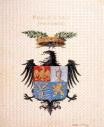 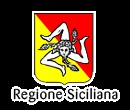 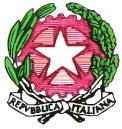 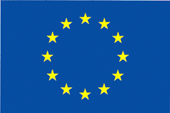 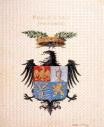 Domanda di iscrizione alle classi II e III A.S. 2024/2025 (STUDENTI/STUDENTESSE)Conferma iscrizioneStudente/Studentessa (Cognome)	(nome) 	nato/a a	(Prov.)(	) il  	residente a	(Prov.)(	) in Via	n. 	Scelta Religione Cattolica SI (barrare se si)	NO (barrare se no)Madre-cell......................................................... e-mail ............................................................................................Padre--cell........................................................ e-mail ............................................................................................Studente/studentessa -cell......................................................e-mail .....................................................................ChiedeL’iscrizione alla classe	sez	sede  	per l'Anno Scolastico 2024/2025Allega alla presente:a) ) Ricevuta del bollettino di €. 30,00  contributo scolastico giusta delibera n. 116 del 17/10/2017 del Consiglio di Istituto (a nome dello studente) ovvero ricevuta del pagamento telematico pagato con il          sistema pago in rete del MIUR.NON ESONERABILE PER MOTIVI DI REDDITO O MERITO O CATEGORIE SPECIALI        Lercara Friddi ...............................                    Firma dello/a studente/studentessa …..................................                                                                                   Firma di un genitore………………………………….	PER INFORMAZIONI RIVOLGERSI ALLA SEGRETERIA ALUNNI DELL’ISTITUTO NEI GIORNI DI RICEVIMENTO LUNEDI’ E GIOVEDI DALLE ORE 9,00 ALLE ORE 13,00 TEL 0918213969      Modello di iscrizione per gli studenti e le studentesse delle attuali classi Prime e SecondePER LE ISCRIZIONI ALLE CLASSE SECONDE E TERZE A.S. 2024/2025